Клубный час – Большая сюжетно-ролевая играАвтор: Гурьева Ирина ВасильевнаСтарший воспитательГБОУ Школа 417 г.Москваgurievaiv@yandex.rulefortovskival24@mail.ruСитуация месяца: «Моя семья, мои корни»Технология: «Клубный час»Название мероприятия: «Моя семья» ПАСПОРТ КЛУБНОГО ЧАСАУчастники: взрослые, дети.Возраст детей: от 4 до 7 лет.Количество детей: 204 человека.Реализация образовательных областей: социально-коммуникативное развитие,познавательное развитие, речевое развитиехудожественно-эстетическое развитие,физическое развитие.Предварительная работа:Цели:Воспитывать у детей самостоятельность и ответственностьФормирование эмоционально-ценностного отношения к себе, положительное принятие своей половой роли, создание позитивного «Образа Я».Развитие способностей осознания  нравственного  смысла гендерных качеств .Воспитывать дружеские отношения между детьми различного возраста, уважительное отношение к окружающимВоспитание чувств гордости, связанного с принадлежностью к тому или иному полу, желания соответствовать эталону женственности и мужественности.Умение проигрывать в игре социальные роли мужчин и женщин.Формирование умение ориентироваться в пространстве, знать правила поведения на клубном часе, расположение помещений детского сада.Формировать представления о своём роде, своей семье, семейных ценностях, традициях и семейных ролях.Предварительная работа:Воспитателям даётся инструкция о проведении циклов тематических бесед об отношениях членов семьи, о семье и семейных ролях, о истории возникновения семьи и традициях.  Определяются и обсуждаются площадки, тематика и задачи.Воспитателями подготавливаются различные  задания и стимульный материал  для приходящих детей.Закрепляется информация полученная детьми в первую неделю.Прорабатывается тематический материал второй недели.С детьми обговаривается техника безопасности.Дети  получают инструкции по перемещению по детскому саду.Все сотрудники детского сада предупреждаются о мероприятии.Все входные двери закрываются.На дверях, в которые нельзя заходить вешаются красные круги.Лестницы, по которым нельзя ходить перегораживаются красными лентами.Ход клубного часа:     Перед началом клубного часа, на рефлексивном кругу воспитатели говорят детям, что сегодня клубный час необычный,  сегодня будет большая игра, надо объединиться в семьи(кто-то будет мамой, кто-то папой, ребёнком, бабушкой, дедушкой, братом, сестрой).   После звонка семьи отправляются по делам. Можно сходить в детский сад и выбрать себе ребёнка. Воспитатели знакомят детей с маршрутным листом, в нём указаны все учреждения куда может сходить семья: «Детский сад», «Кафе», «Цветочный магазин»,   «Туристическое агентство», «Художественная мастерская», «Поликлиника», «Художественная галерея», «Кинотеатр».   Ровно в 10.00 звонит звонок, дети выходят из групп. 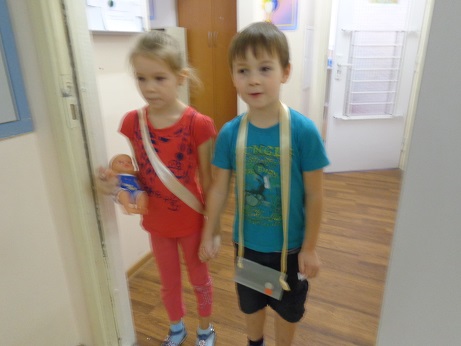 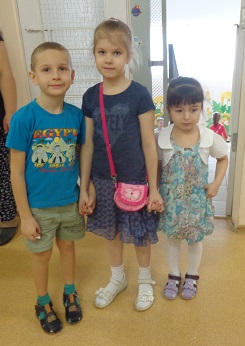 Маршрутная карта:II этажГруппа №4 «Детский сад» Группа №5 «Кафе»(мастер класс по приготовлению блюд)Группа №6 «Цветочный магазин» (Флористы)Группа №7 «Туристическое агентство» (Выбираем тур)III этажГруппа №8 «Художественная мастерская»(изготовить сувенир)Группа №9 «Поликлиника» (врачи, мед.работники)Группа №10 «Художественная галерея»(экскурсоводы)Группа №11 «Кинотеатр»(кассиры, билитёры)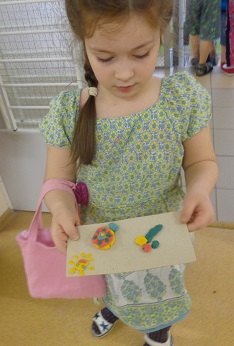 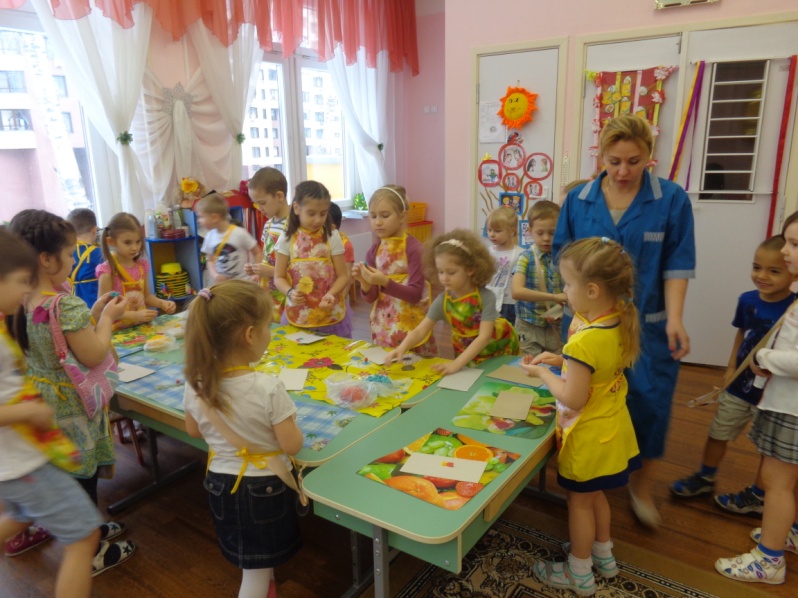 Кафе – Мастер класс по приготовлению праздничного печенья.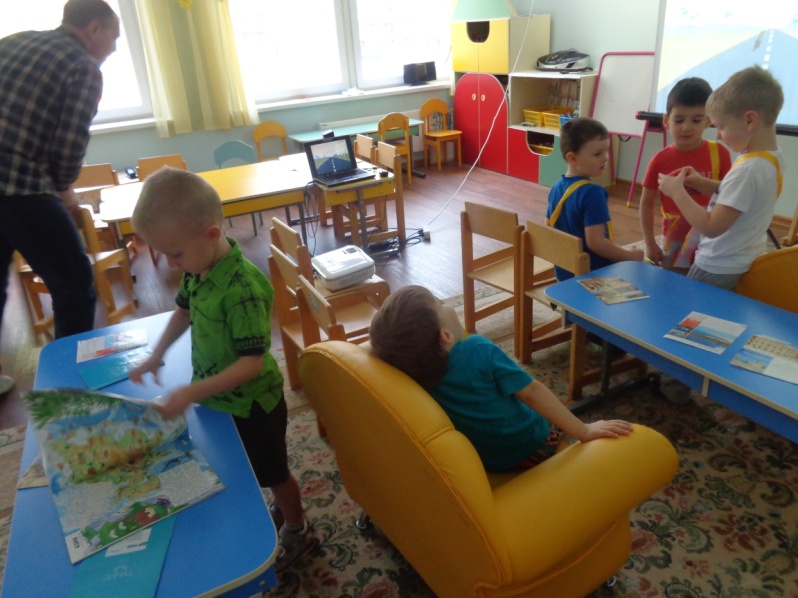 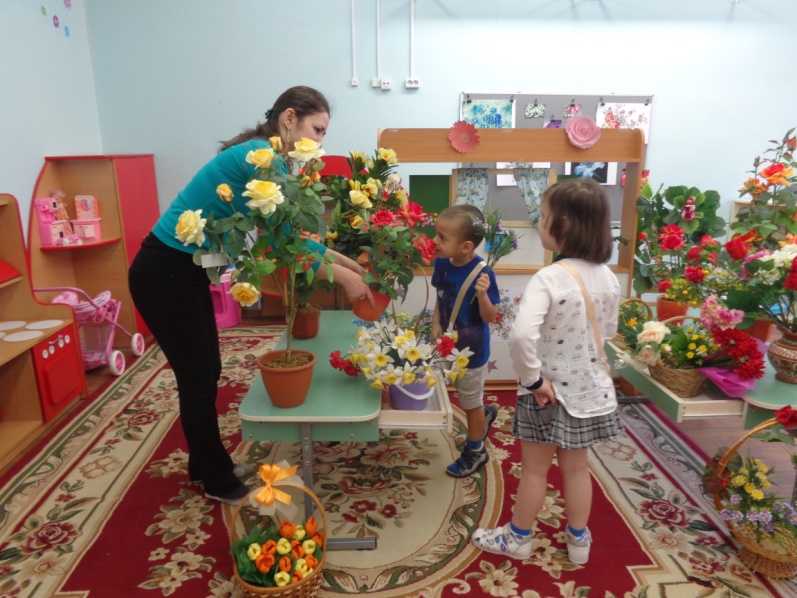 Цветочный магазин – флористы предлагали гостям красивые букеты для семейных праздников.  В туристическом агентстве – тур операторы занимались планированием семейного отдыха с семейных поездок по интересным местам земного шара.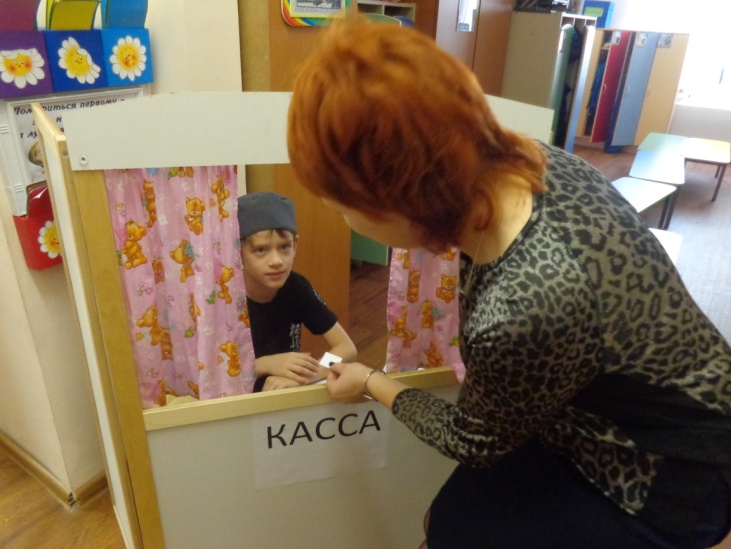 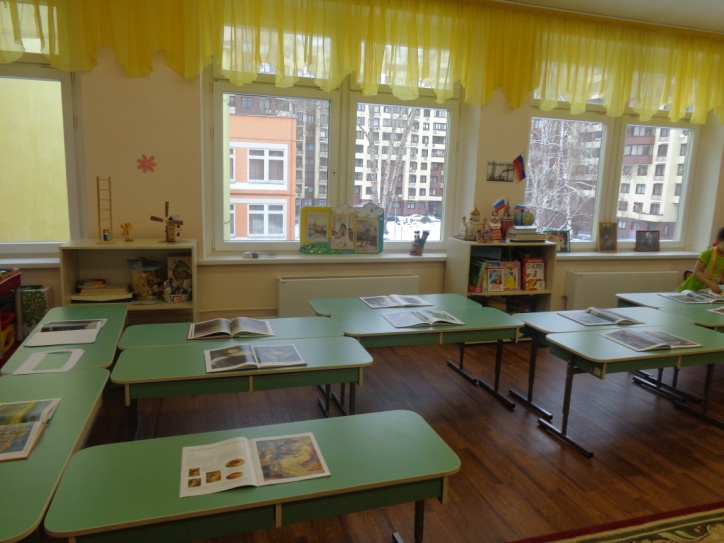 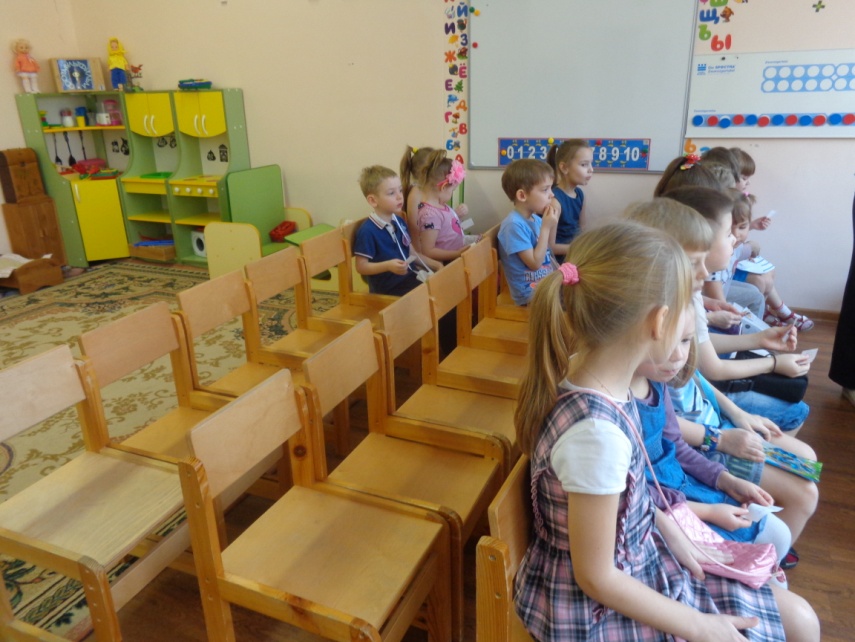 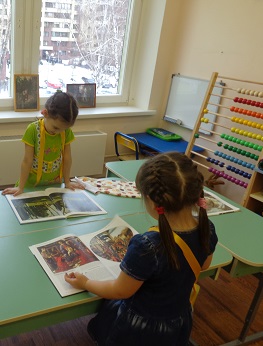 Для организации семейного досуга работали Художественная галерея и кинотеатр. 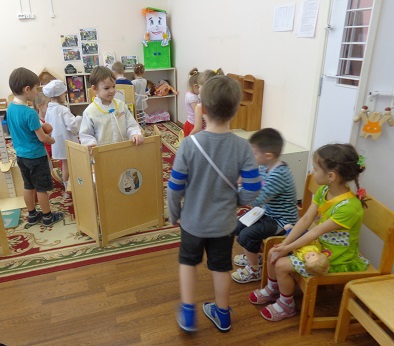 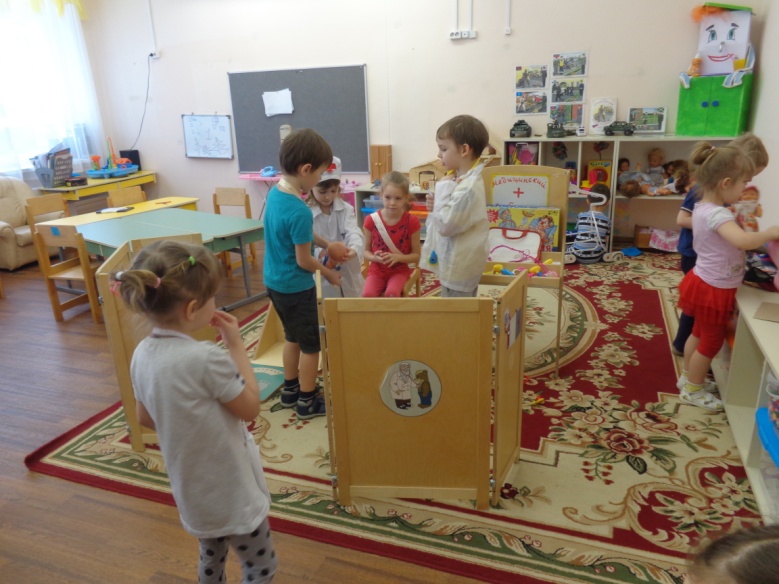 В поликлинику  можно было обратиться за медицинской помощью.Основная задача этого клубного часа была, сохранить семью, не потерять не одного члена семьи.   По звонку колокольчика те семьи, которые брали в детском саду детей, вернули малышей обратно.Реакция родителей и детей:Родители: Очень хорошая масштабная игра, у детей чувство ответственности возросло в несколько раз. Детям было интересно переносить реальные отношения заботы, внимания в игровое пространство. Так же большой спектр выбора, можно было выбрать любую семью, любые отношения (ребёнок – ребёнок, родитель –ребёнок, родитель – родитель).  Хорошо были продуманы учреждения, очень интересная была организованна работа в них. Дети получили огромное удовольствие. Дети: С огромным интересом  и воодушевлением дети выбирали себе членов семьи. Ревностно отстаивали свои позиции в отношении маршрутов передвижения по площадкам, заботились о своих близких.Выводы:    Дети проявляли в этой игре себя более самостоятельно, адекватно, отстаивали свои позиции.